Objednávka č. Číslo objednávky uveďte na faktuře, současně přiložte k faktuře i kopii objednávky.Faktury prosím zasílejte na email: fakturace@zoopraha.cz.	Akceptace objednávky:Za objednatele:	………………………………………………..	Za dodavatele:	………………………………………………..	xxx	podpis (razítko) dodavatele
                                          náměstkyně útvaru obchodu a služeb	Datum: 19.04.2024	………………………………………………..Dodavatel: AKONTEXT s.r.o.Zárybničná 2048/7141 00 Praha 4 ZáběhliceDodavatel: AKONTEXT s.r.o.Zárybničná 2048/7141 00 Praha 4 ZáběhliceDodavatel: AKONTEXT s.r.o.Zárybničná 2048/7141 00 Praha 4 ZáběhliceIČO: 4728695447286954DIČ: CZ47286954CZ47286954Objednávka ze dne:Objednávka ze dne:17.04.2024Dodávka do dne:Dodávka do dne:03.05.2024Způsob platby:Způsob platby:převodemObjednatel:Objednatel:Zoologická zahrada hl. m. PrahyU Trojského zámku 120/3171 00  Praha 7IČO:00064459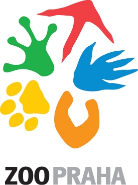 DIČ:CZ 00064459Banka:PPF Bankač. účtu:2000980001/6000